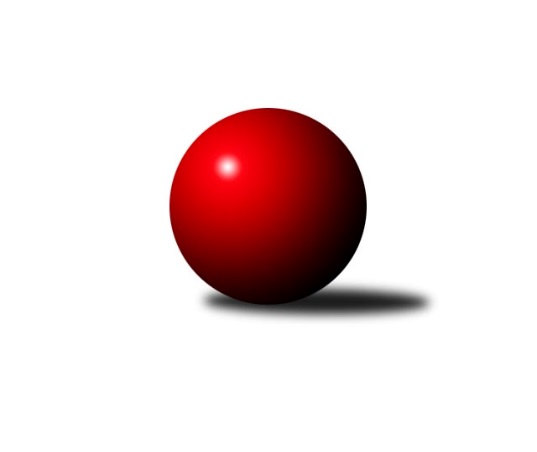 Č.3Ročník 2018/2019	20.5.2024 1. KLM 2018/2019Statistika 3. kolaTabulka družstev:		družstvo	záp	výh	rem	proh	skore	sety	průměr	body	plné	dorážka	chyby	1.	KK Slavoj Praha	3	3	0	0	20.0 : 4.0 	(46.0 : 26.0)	3463	6	2272	1191	14.7	2.	TJ Centropen Dačice	3	3	0	0	15.0 : 9.0 	(43.0 : 29.0)	3467	6	2268	1199	14	3.	KK Slovan Rosice	3	2	1	0	17.0 : 7.0 	(42.0 : 30.0)	3454	5	2272	1181	16.3	4.	TJ Valašské Meziříčí	3	2	0	1	14.0 : 10.0 	(35.0 : 37.0)	3427	4	2287	1140	18	5.	SKK Hořice	3	1	1	1	12.0 : 12.0 	(37.0 : 35.0)	3372	3	2207	1165	16.7	6.	KK Hvězda Trnovany	3	1	0	2	12.0 : 12.0 	(35.5 : 36.5)	3388	2	2254	1133	24.7	7.	TJ Třebíč	3	1	0	2	11.0 : 13.0 	(37.5 : 34.5)	3380	2	2216	1164	21.7	8.	TJ Sokol Duchcov	3	1	0	2	11.0 : 13.0 	(35.5 : 36.5)	3409	2	2297	1113	31.7	9.	SKK Jičín	3	1	0	2	11.0 : 13.0 	(33.0 : 39.0)	3279	2	2214	1065	26.3	10.	KK Lokomotiva Tábor	3	1	0	2	8.0 : 16.0 	(28.5 : 43.5)	3259	2	2176	1083	23.7	11.	KK Zábřeh	2	0	0	2	4.0 : 12.0 	(19.0 : 29.0)	3277	0	2201	1076	21.5	12.	TJ Loko České Velenice	2	0	0	2	1.0 : 15.0 	(16.0 : 32.0)	3378	0	2252	1126	24.5Tabulka doma:		družstvo	záp	výh	rem	proh	skore	sety	průměr	body	maximum	minimum	1.	KK Slavoj Praha	2	2	0	0	13.0 : 3.0 	(30.0 : 18.0)	3472	4	3543	3401	2.	KK Slovan Rosice	1	1	0	0	8.0 : 0.0 	(16.0 : 8.0)	3576	2	3576	3576	3.	TJ Centropen Dačice	1	1	0	0	5.0 : 3.0 	(15.5 : 8.5)	3448	2	3448	3448	4.	TJ Valašské Meziříčí	1	1	0	0	5.0 : 3.0 	(13.5 : 10.5)	3517	2	3517	3517	5.	KK Hvězda Trnovany	2	1	0	1	9.0 : 7.0 	(27.0 : 21.0)	3383	2	3461	3305	6.	TJ Sokol Duchcov	2	1	0	1	8.0 : 8.0 	(25.0 : 23.0)	3421	2	3443	3398	7.	SKK Jičín	2	1	0	1	8.0 : 8.0 	(24.5 : 23.5)	3305	2	3327	3282	8.	SKK Hořice	2	0	1	1	6.0 : 10.0 	(24.0 : 24.0)	3405	1	3434	3375	9.	TJ Loko České Velenice	0	0	0	0	0.0 : 0.0 	(0.0 : 0.0)	0	0	0	0	10.	TJ Třebíč	1	0	0	1	3.0 : 5.0 	(11.0 : 13.0)	3460	0	3460	3460	11.	KK Lokomotiva Tábor	1	0	0	1	2.0 : 6.0 	(9.5 : 14.5)	3228	0	3228	3228	12.	KK Zábřeh	2	0	0	2	4.0 : 12.0 	(19.0 : 29.0)	3277	0	3304	3249Tabulka venku:		družstvo	záp	výh	rem	proh	skore	sety	průměr	body	maximum	minimum	1.	TJ Centropen Dačice	2	2	0	0	10.0 : 6.0 	(27.5 : 20.5)	3476	4	3485	3467	2.	KK Slovan Rosice	2	1	1	0	9.0 : 7.0 	(26.0 : 22.0)	3393	3	3402	3383	3.	KK Slavoj Praha	1	1	0	0	7.0 : 1.0 	(16.0 : 8.0)	3453	2	3453	3453	4.	SKK Hořice	1	1	0	0	6.0 : 2.0 	(13.0 : 11.0)	3339	2	3339	3339	5.	TJ Valašské Meziříčí	2	1	0	1	9.0 : 7.0 	(21.5 : 26.5)	3383	2	3452	3313	6.	TJ Třebíč	2	1	0	1	8.0 : 8.0 	(26.5 : 21.5)	3340	2	3407	3273	7.	KK Lokomotiva Tábor	2	1	0	1	6.0 : 10.0 	(19.0 : 29.0)	3275	2	3358	3191	8.	KK Zábřeh	0	0	0	0	0.0 : 0.0 	(0.0 : 0.0)	0	0	0	0	9.	TJ Sokol Duchcov	1	0	0	1	3.0 : 5.0 	(10.5 : 13.5)	3398	0	3398	3398	10.	KK Hvězda Trnovany	1	0	0	1	3.0 : 5.0 	(8.5 : 15.5)	3397	0	3397	3397	11.	SKK Jičín	1	0	0	1	3.0 : 5.0 	(8.5 : 15.5)	3253	0	3253	3253	12.	TJ Loko České Velenice	2	0	0	2	1.0 : 15.0 	(16.0 : 32.0)	3378	0	3429	3326Tabulka podzimní části:		družstvo	záp	výh	rem	proh	skore	sety	průměr	body	doma	venku	1.	KK Slavoj Praha	3	3	0	0	20.0 : 4.0 	(46.0 : 26.0)	3463	6 	2 	0 	0 	1 	0 	0	2.	TJ Centropen Dačice	3	3	0	0	15.0 : 9.0 	(43.0 : 29.0)	3467	6 	1 	0 	0 	2 	0 	0	3.	KK Slovan Rosice	3	2	1	0	17.0 : 7.0 	(42.0 : 30.0)	3454	5 	1 	0 	0 	1 	1 	0	4.	TJ Valašské Meziříčí	3	2	0	1	14.0 : 10.0 	(35.0 : 37.0)	3427	4 	1 	0 	0 	1 	0 	1	5.	SKK Hořice	3	1	1	1	12.0 : 12.0 	(37.0 : 35.0)	3372	3 	0 	1 	1 	1 	0 	0	6.	KK Hvězda Trnovany	3	1	0	2	12.0 : 12.0 	(35.5 : 36.5)	3388	2 	1 	0 	1 	0 	0 	1	7.	TJ Třebíč	3	1	0	2	11.0 : 13.0 	(37.5 : 34.5)	3380	2 	0 	0 	1 	1 	0 	1	8.	TJ Sokol Duchcov	3	1	0	2	11.0 : 13.0 	(35.5 : 36.5)	3409	2 	1 	0 	1 	0 	0 	1	9.	SKK Jičín	3	1	0	2	11.0 : 13.0 	(33.0 : 39.0)	3279	2 	1 	0 	1 	0 	0 	1	10.	KK Lokomotiva Tábor	3	1	0	2	8.0 : 16.0 	(28.5 : 43.5)	3259	2 	0 	0 	1 	1 	0 	1	11.	KK Zábřeh	2	0	0	2	4.0 : 12.0 	(19.0 : 29.0)	3277	0 	0 	0 	2 	0 	0 	0	12.	TJ Loko České Velenice	2	0	0	2	1.0 : 15.0 	(16.0 : 32.0)	3378	0 	0 	0 	0 	0 	0 	2Tabulka jarní části:		družstvo	záp	výh	rem	proh	skore	sety	průměr	body	doma	venku	1.	KK Hvězda Trnovany	0	0	0	0	0.0 : 0.0 	(0.0 : 0.0)	0	0 	0 	0 	0 	0 	0 	0 	2.	SKK Hořice	0	0	0	0	0.0 : 0.0 	(0.0 : 0.0)	0	0 	0 	0 	0 	0 	0 	0 	3.	KK Lokomotiva Tábor	0	0	0	0	0.0 : 0.0 	(0.0 : 0.0)	0	0 	0 	0 	0 	0 	0 	0 	4.	TJ Loko České Velenice	0	0	0	0	0.0 : 0.0 	(0.0 : 0.0)	0	0 	0 	0 	0 	0 	0 	0 	5.	KK Slavoj Praha	0	0	0	0	0.0 : 0.0 	(0.0 : 0.0)	0	0 	0 	0 	0 	0 	0 	0 	6.	TJ Sokol Duchcov	0	0	0	0	0.0 : 0.0 	(0.0 : 0.0)	0	0 	0 	0 	0 	0 	0 	0 	7.	SKK Jičín	0	0	0	0	0.0 : 0.0 	(0.0 : 0.0)	0	0 	0 	0 	0 	0 	0 	0 	8.	KK Zábřeh	0	0	0	0	0.0 : 0.0 	(0.0 : 0.0)	0	0 	0 	0 	0 	0 	0 	0 	9.	TJ Valašské Meziříčí	0	0	0	0	0.0 : 0.0 	(0.0 : 0.0)	0	0 	0 	0 	0 	0 	0 	0 	10.	TJ Centropen Dačice	0	0	0	0	0.0 : 0.0 	(0.0 : 0.0)	0	0 	0 	0 	0 	0 	0 	0 	11.	KK Slovan Rosice	0	0	0	0	0.0 : 0.0 	(0.0 : 0.0)	0	0 	0 	0 	0 	0 	0 	0 	12.	TJ Třebíč	0	0	0	0	0.0 : 0.0 	(0.0 : 0.0)	0	0 	0 	0 	0 	0 	0 	0 Zisk bodů pro družstvo:		jméno hráče	družstvo	body	zápasy	v %	dílčí body	sety	v %	1.	Jan Vařák 	KK Slovan Rosice 	3	/	3	(100%)	10	/	12	(83%)	2.	Zdeněk Gartus 	KK Slavoj Praha 	3	/	3	(100%)	10	/	12	(83%)	3.	Daniel Kovář 	TJ Centropen Dačice 	3	/	3	(100%)	10	/	12	(83%)	4.	Jiří Drábek 	SKK Jičín 	3	/	3	(100%)	10	/	12	(83%)	5.	Jiří Mikoláš 	TJ Třebíč 	3	/	3	(100%)	8.5	/	12	(71%)	6.	Jiří Semelka 	TJ Sokol Duchcov 	3	/	3	(100%)	8.5	/	12	(71%)	7.	Robert Pevný 	TJ Třebíč 	3	/	3	(100%)	8	/	12	(67%)	8.	Ivo Fabík 	KK Slovan Rosice 	3	/	3	(100%)	8	/	12	(67%)	9.	František Rusín 	KK Slavoj Praha 	3	/	3	(100%)	8	/	12	(67%)	10.	Pavel Louda 	SKK Jičín 	3	/	3	(100%)	7	/	12	(58%)	11.	Tomáš Cabák 	TJ Valašské Meziříčí 	3	/	3	(100%)	6	/	12	(50%)	12.	Petr Chval 	KK Lokomotiva Tábor 	2	/	2	(100%)	7	/	8	(88%)	13.	David Kuděj 	KK Slavoj Praha 	2	/	2	(100%)	6	/	8	(75%)	14.	Evžen Valtr 	KK Slavoj Praha 	2	/	2	(100%)	5	/	8	(63%)	15.	Milan Stránský 	KK Hvězda Trnovany 	2	/	2	(100%)	5	/	8	(63%)	16.	Adam Palko 	KK Slovan Rosice 	2	/	2	(100%)	5	/	8	(63%)	17.	Marek Ollinger 	KK Zábřeh 	2	/	2	(100%)	5	/	8	(63%)	18.	Petr Fabian 	KK Hvězda Trnovany 	2	/	2	(100%)	5	/	8	(63%)	19.	Michal Juroška 	TJ Valašské Meziříčí 	2	/	2	(100%)	5	/	8	(63%)	20.	Petr Žahourek 	TJ Centropen Dačice 	2	/	3	(67%)	10	/	12	(83%)	21.	Jaroslav Hažva 	KK Slavoj Praha 	2	/	3	(67%)	9	/	12	(75%)	22.	Jaroslav Bulant 	TJ Sokol Duchcov 	2	/	3	(67%)	8.5	/	12	(71%)	23.	Josef Šálek 	KK Hvězda Trnovany 	2	/	3	(67%)	8.5	/	12	(71%)	24.	Jiří Němec 	TJ Centropen Dačice 	2	/	3	(67%)	7.5	/	12	(63%)	25.	Kamil Nestrojil 	TJ Třebíč 	2	/	3	(67%)	7	/	12	(58%)	26.	Michal Koubek 	KK Hvězda Trnovany 	2	/	3	(67%)	7	/	12	(58%)	27.	Pavel Jedlička 	KK Hvězda Trnovany 	2	/	3	(67%)	7	/	12	(58%)	28.	Petr Pavlík 	KK Slavoj Praha 	2	/	3	(67%)	7	/	12	(58%)	29.	Martin Hažva 	SKK Hořice 	2	/	3	(67%)	7	/	12	(58%)	30.	Jiří Axman st.	KK Slovan Rosice 	2	/	3	(67%)	7	/	12	(58%)	31.	Radim Metelka 	TJ Valašské Meziříčí 	2	/	3	(67%)	6.5	/	12	(54%)	32.	Radek Kroupa 	SKK Hořice 	2	/	3	(67%)	6	/	12	(50%)	33.	Pavel Kaan 	SKK Jičín 	1	/	1	(100%)	3	/	4	(75%)	34.	Miloš Civín 	TJ Sokol Duchcov 	1	/	1	(100%)	3	/	4	(75%)	35.	Jan Mecerod 	KK Slovan Rosice 	1	/	1	(100%)	2	/	4	(50%)	36.	Pavel Nežádal 	SKK Hořice 	1	/	1	(100%)	2	/	4	(50%)	37.	Martin Kuropata 	TJ Valašské Meziříčí 	1	/	1	(100%)	2	/	4	(50%)	38.	Dalibor Jandík 	TJ Valašské Meziříčí 	1	/	2	(50%)	5	/	8	(63%)	39.	Zdeněk Švub 	KK Zábřeh 	1	/	2	(50%)	4	/	8	(50%)	40.	Josef Pecha 	TJ Sokol Duchcov 	1	/	2	(50%)	4	/	8	(50%)	41.	Zdeněk Dvořák 	TJ Loko České Velenice 	1	/	2	(50%)	4	/	8	(50%)	42.	Václav Rypel 	TJ Třebíč 	1	/	2	(50%)	4	/	8	(50%)	43.	Josef Sitta 	KK Zábřeh 	1	/	2	(50%)	3	/	8	(38%)	44.	Luboš Kolařík 	SKK Jičín 	1	/	2	(50%)	3	/	8	(38%)	45.	Jaromír Šklíba 	SKK Hořice 	1	/	3	(33%)	7	/	12	(58%)	46.	Vojtěch Tulka 	SKK Hořice 	1	/	3	(33%)	7	/	12	(58%)	47.	Lukáš Vik 	SKK Hořice 	1	/	3	(33%)	6	/	12	(50%)	48.	Jiří Zemek 	KK Slovan Rosice 	1	/	3	(33%)	6	/	12	(50%)	49.	Zdenek Ransdorf 	TJ Sokol Duchcov 	1	/	3	(33%)	6	/	12	(50%)	50.	Mojmír Holec 	TJ Centropen Dačice 	1	/	3	(33%)	5.5	/	12	(46%)	51.	Vladimír Výrek 	TJ Valašské Meziříčí 	1	/	3	(33%)	5.5	/	12	(46%)	52.	David Kášek 	KK Lokomotiva Tábor 	1	/	3	(33%)	5.5	/	12	(46%)	53.	Pavel Kabelka 	TJ Centropen Dačice 	1	/	3	(33%)	5	/	12	(42%)	54.	Ladislav Takáč 	KK Lokomotiva Tábor 	1	/	3	(33%)	5	/	12	(42%)	55.	Jaroslav Mihál 	KK Lokomotiva Tábor 	1	/	3	(33%)	5	/	12	(42%)	56.	Jaroslav Soukup 	SKK Jičín 	1	/	3	(33%)	4.5	/	12	(38%)	57.	Dalibor Matyáš 	KK Slovan Rosice 	1	/	3	(33%)	4	/	12	(33%)	58.	František Kopecký 	TJ Sokol Duchcov 	1	/	3	(33%)	3.5	/	12	(29%)	59.	Karel Smažík 	KK Lokomotiva Tábor 	1	/	3	(33%)	3	/	12	(25%)	60.	Jiří Baier 	SKK Hořice 	0	/	1	(0%)	2	/	4	(50%)	61.	Jaroslav Soukup 	SKK Jičín 	0	/	1	(0%)	1.5	/	4	(38%)	62.	Jan Ransdorf 	TJ Sokol Duchcov 	0	/	1	(0%)	1	/	4	(25%)	63.	Petr Babák 	TJ Valašské Meziříčí 	0	/	1	(0%)	1	/	4	(25%)	64.	Václav Švub 	KK Zábřeh 	0	/	1	(0%)	1	/	4	(25%)	65.	Tomáš Maroušek 	TJ Loko České Velenice 	0	/	1	(0%)	1	/	4	(25%)	66.	František Dobiáš 	TJ Sokol Duchcov 	0	/	1	(0%)	1	/	4	(25%)	67.	Ladislav Chmel 	TJ Loko České Velenice 	0	/	1	(0%)	1	/	4	(25%)	68.	Lukáš Doseděl 	KK Zábřeh 	0	/	1	(0%)	0	/	4	(0%)	69.	Marcel Pouznar 	KK Lokomotiva Tábor 	0	/	1	(0%)	0	/	4	(0%)	70.	Ondřej Touš 	TJ Loko České Velenice 	0	/	2	(0%)	4	/	8	(50%)	71.	Dalibor Lang 	TJ Třebíč 	0	/	2	(0%)	4	/	8	(50%)	72.	Roman Bureš 	SKK Jičín 	0	/	2	(0%)	3	/	8	(38%)	73.	Martin Sitta 	KK Zábřeh 	0	/	2	(0%)	3	/	8	(38%)	74.	Jiří Flídr 	KK Zábřeh 	0	/	2	(0%)	3	/	8	(38%)	75.	Branislav Černuška 	TJ Loko České Velenice 	0	/	2	(0%)	2	/	8	(25%)	76.	Zbyněk Dvořák 	TJ Loko České Velenice 	0	/	2	(0%)	2	/	8	(25%)	77.	Miroslav Dvořák 	TJ Loko České Velenice 	0	/	2	(0%)	2	/	8	(25%)	78.	Aleš Zeman 	TJ Třebíč 	0	/	2	(0%)	2	/	8	(25%)	79.	Zdeněk Kandl 	KK Hvězda Trnovany 	0	/	2	(0%)	1	/	8	(13%)	80.	Karel Novák 	TJ Centropen Dačice 	0	/	3	(0%)	5	/	12	(42%)	81.	Mojmír Novotný 	TJ Třebíč 	0	/	3	(0%)	4	/	12	(33%)	82.	Daniel Šefr 	TJ Valašské Meziříčí 	0	/	3	(0%)	4	/	12	(33%)	83.	Oldřich Roubek 	KK Lokomotiva Tábor 	0	/	3	(0%)	3	/	12	(25%)	84.	Roman Voráček 	KK Hvězda Trnovany 	0	/	3	(0%)	2	/	12	(17%)	85.	Petr Kolář 	SKK Jičín 	0	/	3	(0%)	1	/	12	(8%)Průměry na kuželnách:		kuželna	průměr	plné	dorážka	chyby	výkon na hráče	1.	KK Slovan Rosice, 1-4	3502	2295	1207	17.5	(583.8)	2.	TJ Třebíč, 1-4	3463	2266	1197	17.0	(577.3)	3.	TJ Valašské Meziříčí, 1-4	3457	2287	1170	21.0	(576.3)	4.	SKK Hořice, 1-4	3411	2269	1142	17.5	(568.5)	5.	Duchcov, 1-4	3394	2255	1138	24.3	(565.7)	6.	KK Slavia Praha, 1-4	3385	2222	1163	18.5	(564.3)	7.	TJ Centropen Dačice, 1-4	3350	2232	1118	23.0	(558.4)	8.	KK Zábřeh, 1-4	3344	2215	1129	19.2	(557.5)	9.	SKK Jičín, 1-4	3320	2235	1085	23.5	(553.3)	10.	Tábor, 1-4	3250	2155	1095	25.0	(541.8)Nejlepší výkony na kuželnách:KK Slovan Rosice, 1-4KK Slovan Rosice	3576	2. kolo	Dalibor Matyáš 	KK Slovan Rosice	611	2. koloTJ Loko České Velenice	3429	2. kolo	Zdeněk Dvořák 	TJ Loko České Velenice	606	2. kolo		. kolo	Ivo Fabík 	KK Slovan Rosice	604	2. kolo		. kolo	Adam Palko 	KK Slovan Rosice	597	2. kolo		. kolo	Jan Vařák 	KK Slovan Rosice	595	2. kolo		. kolo	Jiří Zemek 	KK Slovan Rosice	587	2. kolo		. kolo	Jiří Axman st.	KK Slovan Rosice	582	2. kolo		. kolo	Branislav Černuška 	TJ Loko České Velenice	580	2. kolo		. kolo	Miroslav Dvořák 	TJ Loko České Velenice	576	2. kolo		. kolo	Ondřej Touš 	TJ Loko České Velenice	573	2. koloTJ Třebíč, 1-4TJ Centropen Dačice	3467	1. kolo	Robert Pevný 	TJ Třebíč	606	1. koloTJ Třebíč	3460	1. kolo	Jiří Mikoláš 	TJ Třebíč	604	1. kolo		. kolo	Kamil Nestrojil 	TJ Třebíč	602	1. kolo		. kolo	Daniel Kovář 	TJ Centropen Dačice	593	1. kolo		. kolo	Petr Žahourek 	TJ Centropen Dačice	585	1. kolo		. kolo	Karel Novák 	TJ Centropen Dačice	584	1. kolo		. kolo	Jiří Němec 	TJ Centropen Dačice	584	1. kolo		. kolo	Václav Rypel 	TJ Třebíč	567	1. kolo		. kolo	Pavel Kabelka 	TJ Centropen Dačice	562	1. kolo		. kolo	Mojmír Holec 	TJ Centropen Dačice	559	1. koloTJ Valašské Meziříčí, 1-4TJ Valašské Meziříčí	3517	2. kolo	Zdenek Ransdorf 	TJ Sokol Duchcov	626	2. koloTJ Sokol Duchcov	3398	2. kolo	Tomáš Cabák 	TJ Valašské Meziříčí	625	2. kolo		. kolo	Radim Metelka 	TJ Valašské Meziříčí	606	2. kolo		. kolo	Vladimír Výrek 	TJ Valašské Meziříčí	589	2. kolo		. kolo	Michal Juroška 	TJ Valašské Meziříčí	588	2. kolo		. kolo	Dalibor Jandík 	TJ Valašské Meziříčí	579	2. kolo		. kolo	Jiří Semelka 	TJ Sokol Duchcov	578	2. kolo		. kolo	Jaroslav Bulant 	TJ Sokol Duchcov	576	2. kolo		. kolo	František Kopecký 	TJ Sokol Duchcov	556	2. kolo		. kolo	Jan Ransdorf 	TJ Sokol Duchcov	538	2. koloSKK Hořice, 1-4TJ Valašské Meziříčí	3452	3. kolo	Radim Metelka 	TJ Valašské Meziříčí	635	3. koloSKK Hořice	3434	1. kolo	Tomáš Cabák 	TJ Valašské Meziříčí	618	3. koloKK Slovan Rosice	3383	1. kolo	Jaromír Šklíba 	SKK Hořice	600	3. koloSKK Hořice	3375	3. kolo	Adam Palko 	KK Slovan Rosice	593	1. kolo		. kolo	Lukáš Vik 	SKK Hořice	587	1. kolo		. kolo	Radek Kroupa 	SKK Hořice	587	1. kolo		. kolo	Lukáš Vik 	SKK Hořice	582	3. kolo		. kolo	Jaromír Šklíba 	SKK Hořice	580	1. kolo		. kolo	Martin Hažva 	SKK Hořice	580	1. kolo		. kolo	Martin Hažva 	SKK Hořice	577	3. koloDuchcov, 1-4TJ Centropen Dačice	3485	3. kolo	Michal Koubek 	KK Hvězda Trnovany	618	1. koloKK Hvězda Trnovany	3461	3. kolo	Josef Šálek 	KK Hvězda Trnovany	612	3. koloTJ Sokol Duchcov	3443	1. kolo	Petr Žahourek 	TJ Centropen Dačice	604	3. koloTJ Sokol Duchcov	3398	3. kolo	Jaroslav Bulant 	TJ Sokol Duchcov	604	3. koloKK Hvězda Trnovany	3397	1. kolo	Zdenek Ransdorf 	TJ Sokol Duchcov	601	1. koloSKK Hořice	3339	2. kolo	Jaroslav Bulant 	TJ Sokol Duchcov	594	1. koloTJ Loko České Velenice	3326	3. kolo	Miloš Civín 	TJ Sokol Duchcov	591	3. koloKK Hvězda Trnovany	3305	2. kolo	Jiří Němec 	TJ Centropen Dačice	591	3. kolo		. kolo	Jiří Semelka 	TJ Sokol Duchcov	591	1. kolo		. kolo	Milan Stránský 	KK Hvězda Trnovany	590	2. koloKK Slavia Praha, 1-4KK Slavoj Praha	3543	3. kolo	Robert Pevný 	TJ Třebíč	662	3. koloTJ Třebíč	3407	3. kolo	Jaroslav Hažva 	KK Slavoj Praha	647	3. koloKK Slavoj Praha	3401	1. kolo	Petr Chval 	KK Lokomotiva Tábor	622	1. koloKK Lokomotiva Tábor	3191	1. kolo	David Kuděj 	KK Slavoj Praha	622	3. kolo		. kolo	Zdeněk Gartus 	KK Slavoj Praha	604	1. kolo		. kolo	Kamil Nestrojil 	TJ Třebíč	599	3. kolo		. kolo	Zdeněk Gartus 	KK Slavoj Praha	598	3. kolo		. kolo	David Kuděj 	KK Slavoj Praha	586	1. kolo		. kolo	František Rusín 	KK Slavoj Praha	582	3. kolo		. kolo	Jaroslav Hažva 	KK Slavoj Praha	575	1. koloTJ Centropen Dačice, 1-4TJ Centropen Dačice	3448	2. kolo	Petr Žahourek 	TJ Centropen Dačice	624	2. koloSKK Jičín	3253	2. kolo	Pavel Louda 	SKK Jičín	599	2. kolo		. kolo	Karel Novák 	TJ Centropen Dačice	587	2. kolo		. kolo	Jaroslav Soukup 	SKK Jičín	577	2. kolo		. kolo	Jiří Drábek 	SKK Jičín	575	2. kolo		. kolo	Daniel Kovář 	TJ Centropen Dačice	572	2. kolo		. kolo	Mojmír Holec 	TJ Centropen Dačice	560	2. kolo		. kolo	Jiří Němec 	TJ Centropen Dačice	556	2. kolo		. kolo	Pavel Kabelka 	TJ Centropen Dačice	549	2. kolo		. kolo	Jaroslav Soukup 	SKK Jičín	527	2. koloKK Zábřeh, 1-4KK Slavoj Praha	3453	2. kolo	Evžen Valtr 	KK Slavoj Praha	622	2. koloKK Slovan Rosice	3402	3. kolo	Jaroslav Hažva 	KK Slavoj Praha	621	2. koloTJ Loko České Velenice	3351	1. kolo	Zdeněk Gartus 	KK Slavoj Praha	615	2. koloKK Zábřeh	3310	1. kolo	Ivo Fabík 	KK Slovan Rosice	600	3. koloKK Zábřeh	3304	3. kolo	Josef Sitta 	KK Zábřeh	591	3. koloKK Zábřeh	3249	2. kolo	Josef Sitta 	KK Zábřeh	588	1. kolo		. kolo	Martin Sitta 	KK Zábřeh	579	2. kolo		. kolo	Martin Sitta 	KK Zábřeh	579	1. kolo		. kolo	Dalibor Matyáš 	KK Slovan Rosice	578	3. kolo		. kolo	Zbyněk Dvořák 	TJ Loko České Velenice	578	1. koloSKK Jičín, 1-4KK Lokomotiva Tábor	3358	3. kolo	David Kášek 	KK Lokomotiva Tábor	608	3. koloSKK Jičín	3327	1. kolo	Jiří Drábek 	SKK Jičín	602	1. koloTJ Valašské Meziříčí	3313	1. kolo	Vladimír Výrek 	TJ Valašské Meziříčí	585	1. koloSKK Jičín	3282	3. kolo	Pavel Louda 	SKK Jičín	582	1. kolo		. kolo	Jiří Drábek 	SKK Jičín	577	3. kolo		. kolo	Pavel Kaan 	SKK Jičín	572	1. kolo		. kolo	Jaroslav Soukup 	SKK Jičín	567	3. kolo		. kolo	Radim Metelka 	TJ Valašské Meziříčí	566	1. kolo		. kolo	Ladislav Takáč 	KK Lokomotiva Tábor	566	3. kolo		. kolo	Pavel Louda 	SKK Jičín	564	3. koloTábor, 1-4TJ Třebíč	3273	2. kolo	Robert Pevný 	TJ Třebíč	586	2. koloKK Lokomotiva Tábor	3228	2. kolo	Petr Chval 	KK Lokomotiva Tábor	585	2. kolo		. kolo	Karel Smažík 	KK Lokomotiva Tábor	570	2. kolo		. kolo	Mojmír Novotný 	TJ Třebíč	563	2. kolo		. kolo	Jaroslav Mihál 	KK Lokomotiva Tábor	544	2. kolo		. kolo	Kamil Nestrojil 	TJ Třebíč	539	2. kolo		. kolo	Václav Rypel 	TJ Třebíč	539	2. kolo		. kolo	Oldřich Roubek 	KK Lokomotiva Tábor	534	2. kolo		. kolo	Aleš Zeman 	TJ Třebíč	527	2. kolo		. kolo	Ladislav Takáč 	KK Lokomotiva Tábor	524	2. koloČetnost výsledků:	8.0 : 0.0	1x	7.0 : 1.0	2x	6.0 : 2.0	1x	5.0 : 3.0	4x	4.0 : 4.0	1x	3.0 : 5.0	4x	2.0 : 6.0	4x	1.0 : 7.0	1x